ARTS AND DESIGN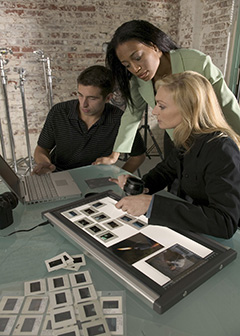 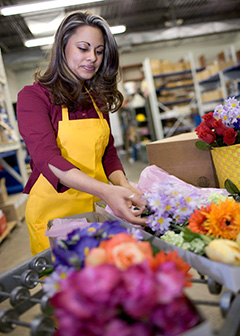 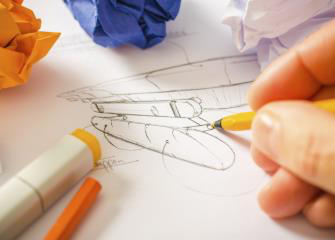 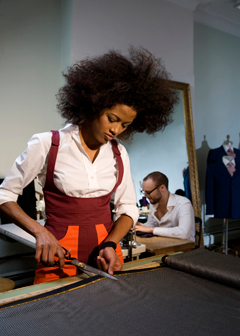 BUSINESS & FINANCIAL   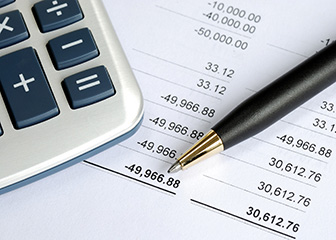 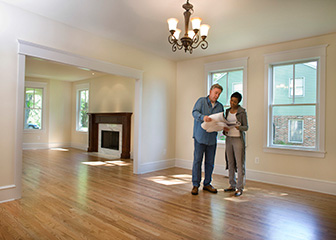 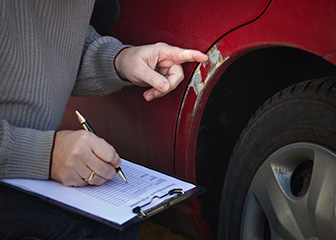 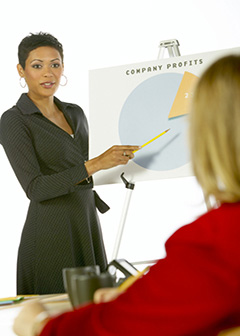 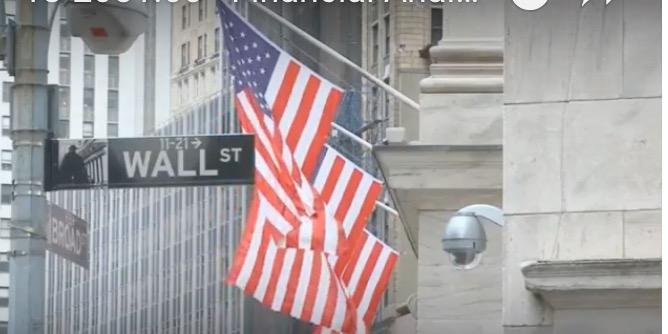 COMPUTER & MATHEMATICAL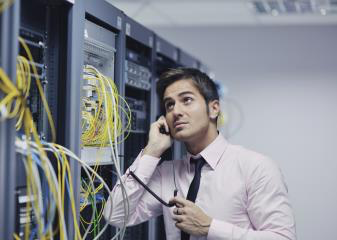 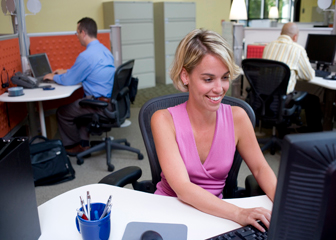 OPERATIONS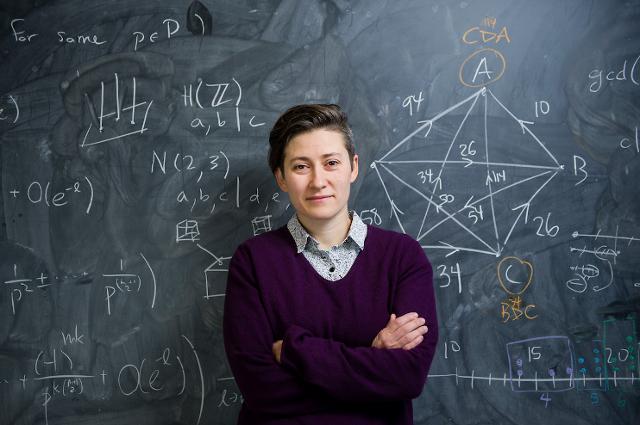 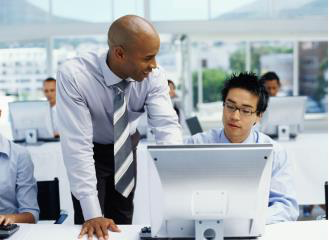 ENTERTAINMENT & SPORTS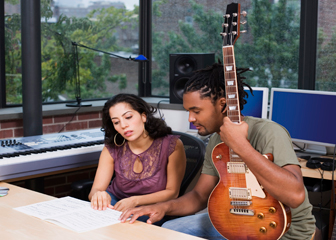 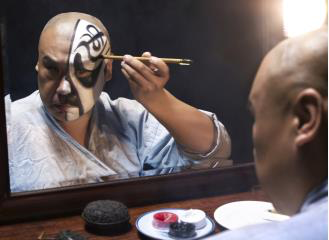 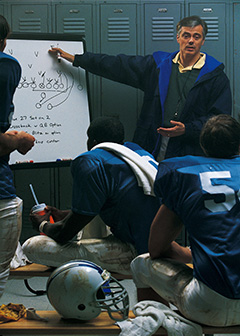 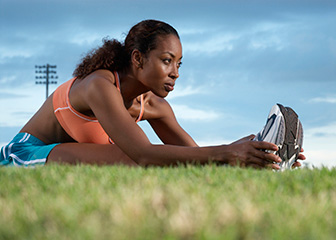 FARMING, FISHING & FO RESTRY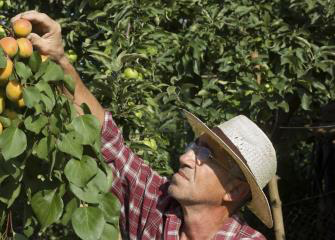 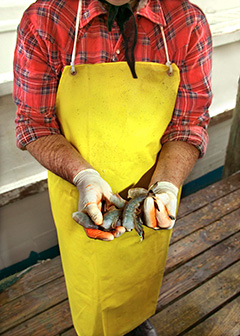 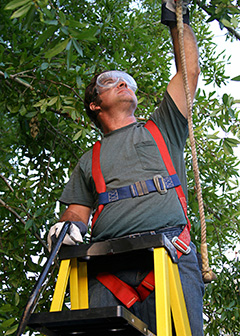 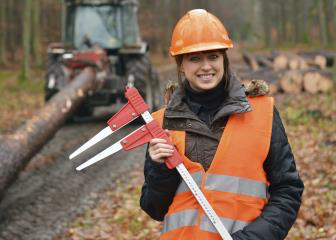 FOOD PREPARATION 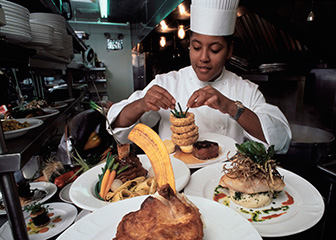 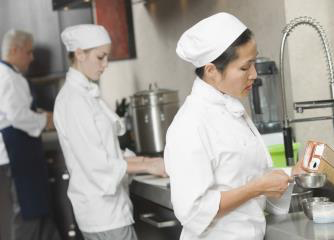 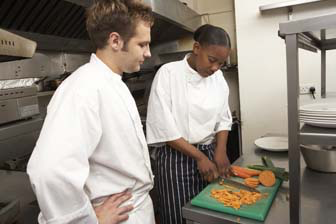 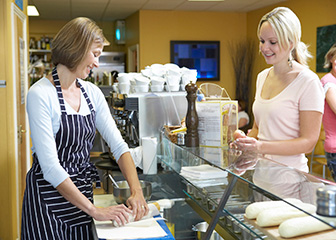 HEALTHCARE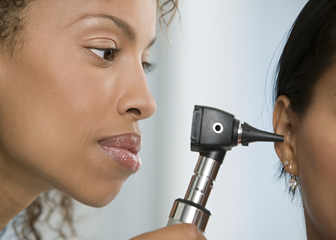 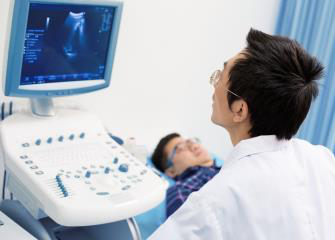 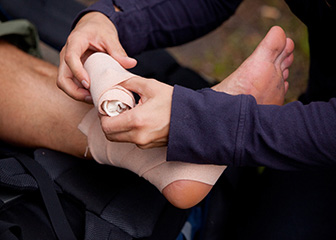 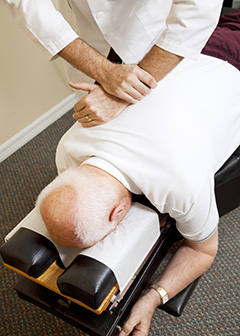 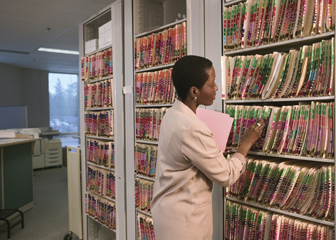 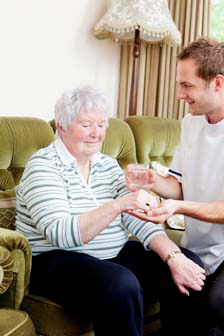 LEGAL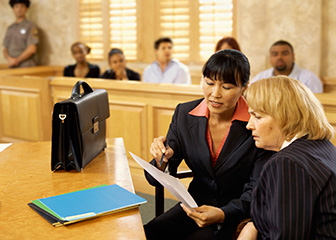 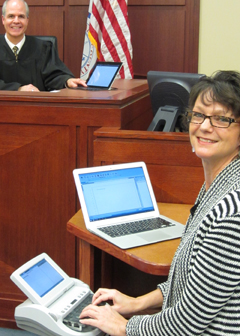 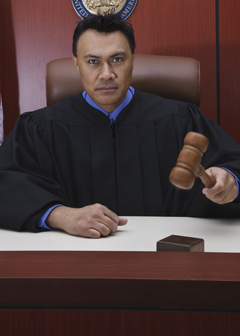 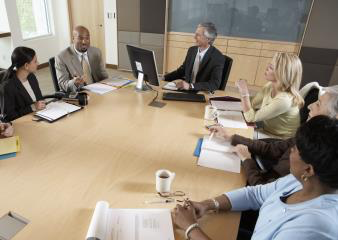 PROTECTIVE S ERVICES   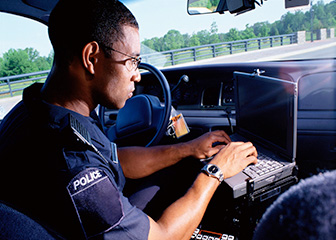 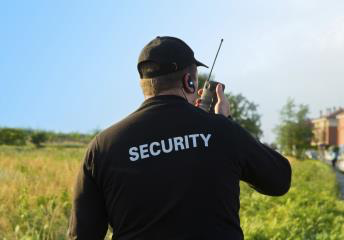 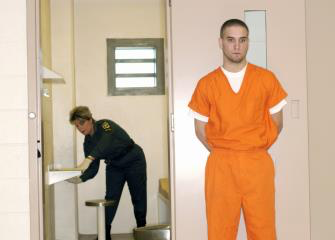 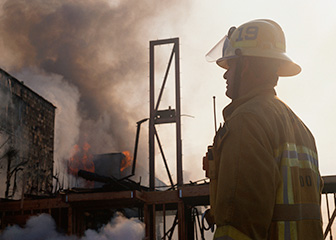 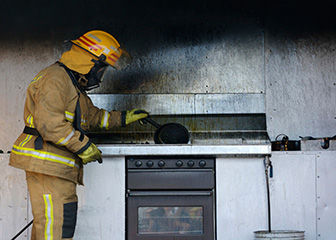 